Информация12 сентября  2022   года   среди  учащихся  3-х классов   проведен  конкурс  рисунков «Мой выбор- правильное питание».      Перед ребятами стояла задача отразить в своих рисунках  видение «Правильного, здорового питания», все участники справились с задачей. Все четко понимают, какие продукты полезные для здоровья, а какие нельзя употреблять.     Все участники награждены  грамотой  и памятными  призами. 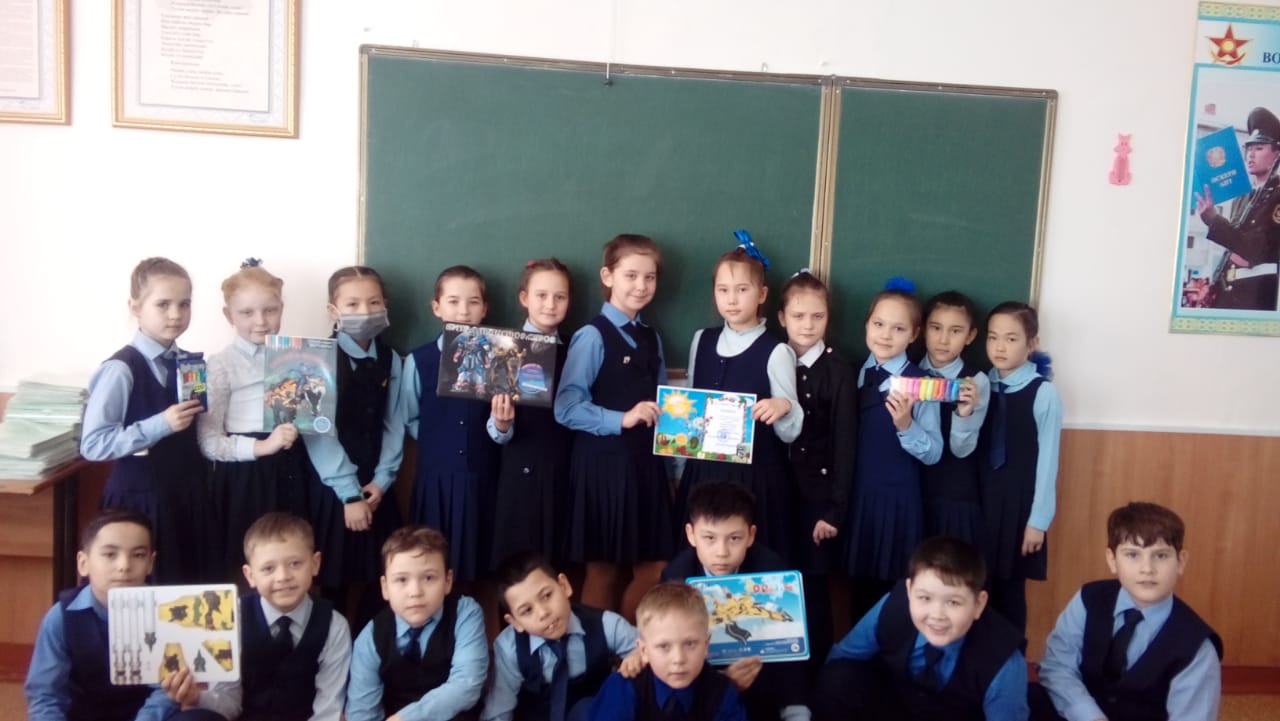 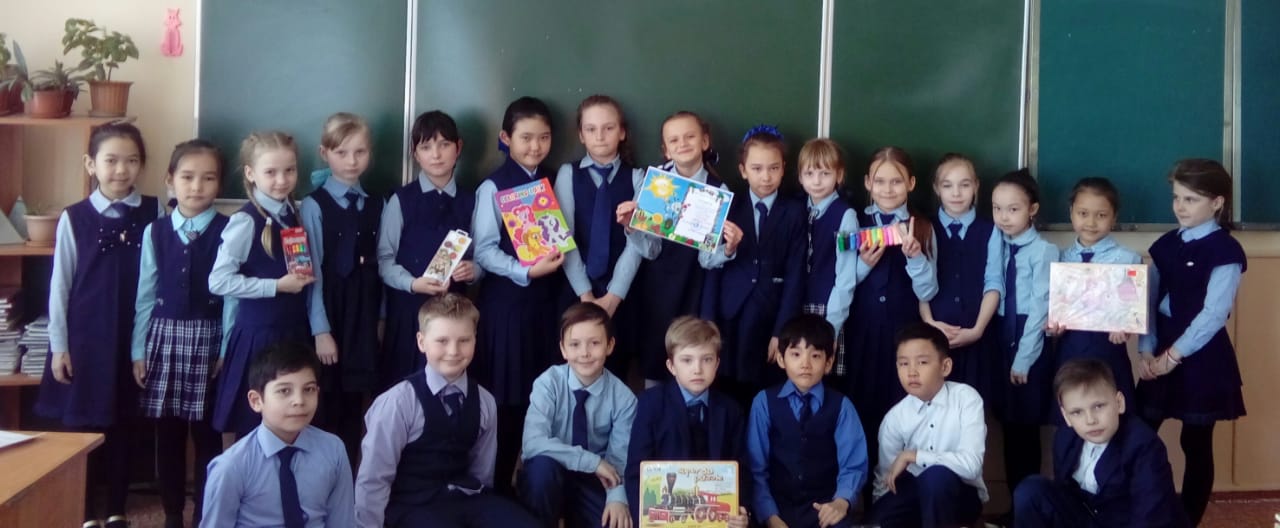 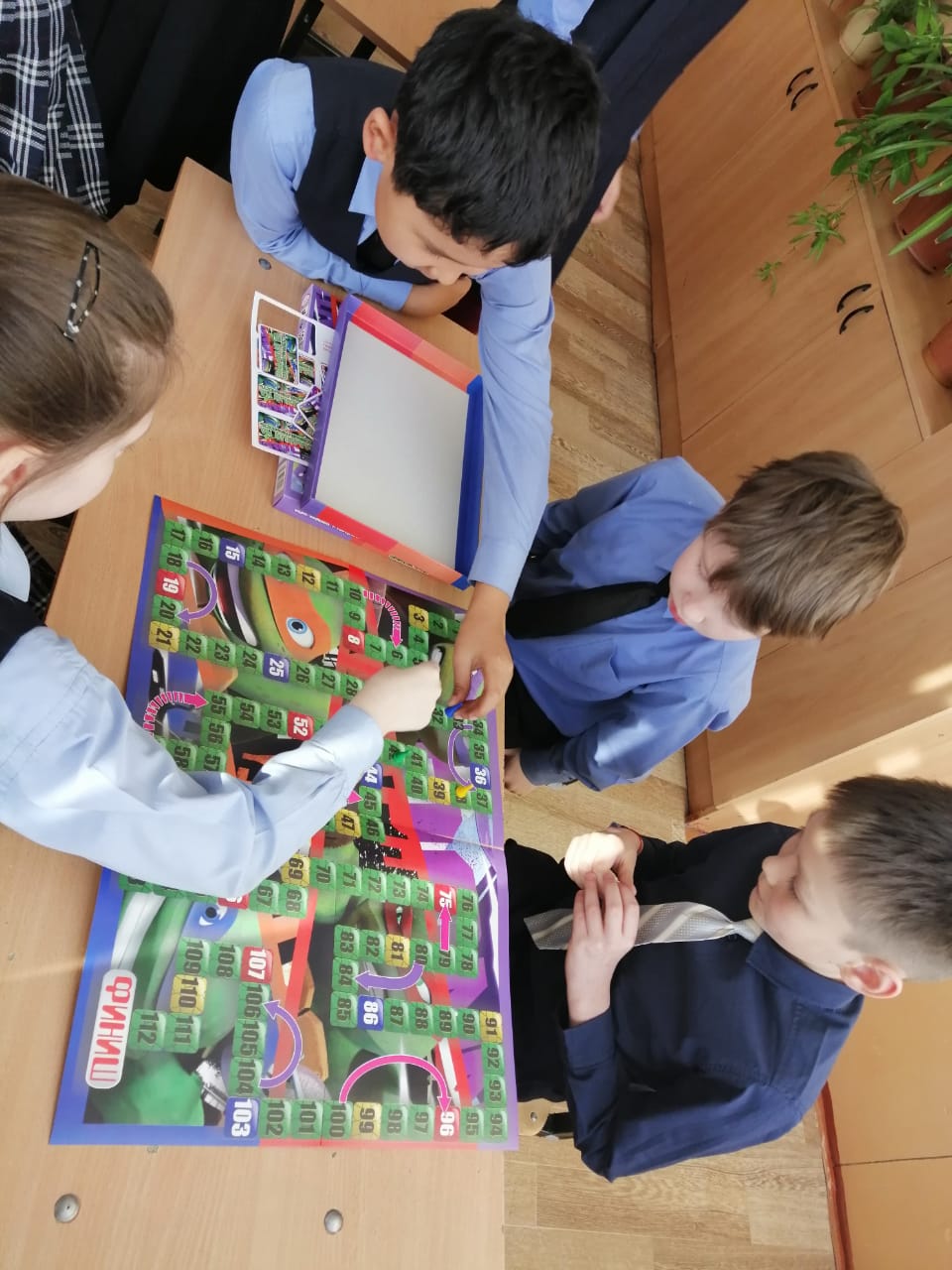 